DATA PROTECTIONPlease note: The Nursery actively encourages the sharing of information with parents/carers in any way that can help us support you and your child.  The information that you provide on any form or correspondence will be used solely within the Nursery.  We will not disclose any information about you or your child to outside organisations or third parties without your written consent, unless the law requires us to do so.  This is accordance with the Data Protection Act 1998 and GDPR.Registration Form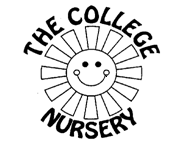 Registration FormRegistration FormRegistration FormRegistration FormRegistration FormRegistration FormRegistration FormRegistration FormRegistration FormRegistration FormChild’s Legal SurnameDate ReceivedDate ReceivedDate ReceivedReg. fee paidYes/noReg. fee paidYes/noChild’s Legal First namesDate of BirthDate of BirthDate of BirthMale / FemaleMale / Female‘Known as’ NameParental Responsibility(names on child’s Birth Certificate)Parental Responsibility(names on child’s Birth Certificate)Parental Responsibility(names on child’s Birth Certificate)Child/Parent Carer 1Child/Parent Carer 1Child/Parent Carer 1Child/Parent Carer 1Parent/Carer 2Parent/Carer 2Parent/Carer 2Parent/Carer 2Parent/Carer 2Parent/Carer 2NameAddressPostcode Home Mobile Work EmailCourse or Job Role of Parentat Bracknell & Wokingham CollegeCourse or Job Role of Parentat Bracknell & Wokingham CollegeCourse or Job Role of Parentat Bracknell & Wokingham CollegeCourse or Job Role of Parentat Bracknell & Wokingham CollegeCourse or Job Role of Parentat Bracknell & Wokingham CollegeCourse or Job Role of Parentat Bracknell & Wokingham CollegeCourse or Job Role of Parentat Bracknell & Wokingham CollegeCourse or Job Role of Parentat Bracknell & Wokingham CollegeCourse or Job Role of Parentat Bracknell & Wokingham CollegeCourse or Job Role of Parentat Bracknell & Wokingham CollegeCourse or Job Role of Parentat Bracknell & Wokingham CollegeVenueVenueVenueVenueVenueVenueVenueVenueCourse CodeCourse CodeCourse CodeCourse Start DateCourse Start DateCourse Start DateCourse Finish DateCourse Finish DateCourse Finish DateCourse Finish DateCourse Finish DateCourse Finish DateCourse Finish DateCourse Finish DateTIMES / DAYS REQUIREDTIMES / DAYS REQUIREDTIMES / DAYS REQUIREDTIMES / DAYS REQUIREDTIMES / DAYS REQUIREDTIMES / DAYS REQUIREDTIMES / DAYS REQUIREDTIMES / DAYS REQUIREDTIMES / DAYS REQUIREDTIMES / DAYS REQUIREDNursery start dateNursery start dateStart TimeStart TimeStart TimeStart TimeFinish TimeFinish TimeFinish TimeFinish TimeMondayMondayTuesdayTuesdayWednesdayWednesdayThursdayThursdayFridayFridayOther Information Other Information Other Information Other Information Other Information Other Information Other Information Other Information Other Information Other Information Languages spoken at homeLanguages spoken at homeEthnic OriginEthnic OriginEthnic OriginEthnic OriginEthnic OriginReligionReligionReligionReligionReligionIs your child subject to any court orders? If yes please give details.Is your child subject to any court orders? If yes please give details.Is your child subject to any court orders? If yes please give details.Is your child subject to any court orders? If yes please give details.Is your child subject to any court orders? If yes please give details.Is your child subject to any court orders? If yes please give details.Is your child subject to any court orders? If yes please give details.Is your child subject to any court orders? If yes please give details.Is your child subject to any court orders? If yes please give details.Is your child subject to any court orders? If yes please give details.Does your family have a social worker?  Yes / NoDoes your family have a social worker?  Yes / NoDoes your family have a social worker?  Yes / NoDoes your family have a social worker?  Yes / NoDoes your family have a social worker?  Yes / NoDoes your family have a social worker?  Yes / NoDoes your family have a social worker?  Yes / NoDoes your family have a social worker?  Yes / NoDoes your family have a social worker?  Yes / NoDoes your family have a social worker?  Yes / NoAUTHORITY TO COLLECT CHILDAUTHORITY TO COLLECT CHILDAUTHORITY TO COLLECT CHILDAUTHORITY TO COLLECT CHILDAUTHORITY TO COLLECT CHILDAUTHORITY TO COLLECT CHILDAUTHORITY TO COLLECT CHILDAUTHORITY TO COLLECT CHILDAUTHORITY TO COLLECT CHILDAUTHORITY TO COLLECT CHILDAUTHORITY TO COLLECT CHILDNamePassword(e.g. their date of birth)Password(e.g. their date of birth)Password(e.g. their date of birth)Can they be contacted in an emergency?Can they be contacted in an emergency?Telephone numberTelephone numberTelephone numberRelationshipRelationshipThe Person that will usually be collectingThe Person that will usually be collectingThe Person that will usually be collectingThe Person that will usually be collectingThe Person that will usually be collectingThe Person that will usually be collectingThe Person that will usually be collectingThe Person that will usually be collectingThe Person that will usually be collectingThe Person that will usually be collectingThe Person that will usually be collectingOthers authorised to collectOthers authorised to collectOthers authorised to collectOthers authorised to collectOthers authorised to collectOthers authorised to collectOthers authorised to collectOthers authorised to collectOthers authorised to collectOthers authorised to collectOthers authorised to collectPlease sign next to EACH of the statements that you agree to:Please sign next to EACH of the statements that you agree to:Please sign next to EACH of the statements that you agree to:Please sign next to EACH of the statements that you agree to:Please sign next to EACH of the statements that you agree to:Please sign next to EACH of the statements that you agree to:Please sign next to EACH of the statements that you agree to:SignatureSignatureSignatureI will not bring my child to Nursery if they have had sickness and/or diarrhoea in the past 48 hours.  As far as possible I will inform the Nursery when and why my child is absent.I will not bring my child to Nursery if they have had sickness and/or diarrhoea in the past 48 hours.  As far as possible I will inform the Nursery when and why my child is absent.I will not bring my child to Nursery if they have had sickness and/or diarrhoea in the past 48 hours.  As far as possible I will inform the Nursery when and why my child is absent.I will not bring my child to Nursery if they have had sickness and/or diarrhoea in the past 48 hours.  As far as possible I will inform the Nursery when and why my child is absent.I will not bring my child to Nursery if they have had sickness and/or diarrhoea in the past 48 hours.  As far as possible I will inform the Nursery when and why my child is absent.I will not bring my child to Nursery if they have had sickness and/or diarrhoea in the past 48 hours.  As far as possible I will inform the Nursery when and why my child is absent.I will not bring my child to Nursery if they have had sickness and/or diarrhoea in the past 48 hours.  As far as possible I will inform the Nursery when and why my child is absent.I agree to my child’s clothes / nappies being changed as and when necessaryI agree to my child’s clothes / nappies being changed as and when necessaryI agree to my child’s clothes / nappies being changed as and when necessaryI agree to my child’s clothes / nappies being changed as and when necessaryI agree to my child’s clothes / nappies being changed as and when necessaryI agree to my child’s clothes / nappies being changed as and when necessaryI agree to my child’s clothes / nappies being changed as and when necessaryI agree to my child being taken out for short outings and walks.I agree to my child being taken out for short outings and walks.I agree to my child being taken out for short outings and walks.I agree to my child being taken out for short outings and walks.I agree to my child being taken out for short outings and walks.I agree to my child being taken out for short outings and walks.I agree to my child being taken out for short outings and walks.If I cannot be contacted, I agree to emergency medical treatment.If I cannot be contacted, I agree to emergency medical treatment.If I cannot be contacted, I agree to emergency medical treatment.If I cannot be contacted, I agree to emergency medical treatment.If I cannot be contacted, I agree to emergency medical treatment.If I cannot be contacted, I agree to emergency medical treatment.If I cannot be contacted, I agree to emergency medical treatment.I agree to my child being photographed or videoed for observations, training and Nursery records.I agree to my child being photographed or videoed for observations, training and Nursery records.I agree to my child being photographed or videoed for observations, training and Nursery records.I agree to my child being photographed or videoed for observations, training and Nursery records.I agree to my child being photographed or videoed for observations, training and Nursery records.I agree to my child being photographed or videoed for observations, training and Nursery records.I agree to my child being photographed or videoed for observations, training and Nursery records.I agree to my child being photographed to be used for the College Prospectus’s and promotional material.I agree to my child being photographed to be used for the College Prospectus’s and promotional material.I agree to my child being photographed to be used for the College Prospectus’s and promotional material.I agree to my child being photographed to be used for the College Prospectus’s and promotional material.I agree to my child being photographed to be used for the College Prospectus’s and promotional material.I agree to my child being photographed to be used for the College Prospectus’s and promotional material.I agree to my child being photographed to be used for the College Prospectus’s and promotional material.How will you pay the fees? Please tick all that applyHow will you pay the fees? Please tick all that applyHow will you pay the fees? Please tick all that applyHow will you pay the fees? Please tick all that applyHow will you pay the fees? Please tick all that applyHow will you pay the fees? Please tick all that applyHow will you pay the fees? Please tick all that applyHow will you pay the fees? Please tick all that applyHow will you pay the fees? Please tick all that applyHow will you pay the fees? Please tick all that applyVouchers: Please state your provider’s name.Vouchers: Please state your provider’s name.Vouchers: Please state your provider’s name.Card/Internet BankingCard/Internet BankingCard/Internet Banking3-4 yr old Government funding3-4 yr old Government funding2 yr old Government funding2 yr old Government fundingCare2LearnCare2LearnCare2LearnStudent Services bursaryStudent Services bursaryStudent Services bursaryJob CentreJob CentreSocial ServicesSocial Services